INDICAÇÃO Nº 2084/2021Sr. Presidente:O vereador Aldemar Veiga Junior - DEM solicita que seja encaminhado a Exma. Sra. Prefeita Municipal Lucimara Godoy Vilas Boas - PSD a seguinte indicação:Execução de calçada na travessia do canteiro central localizado na esquina da Rodovia Flávio de Carvalho com Avenida Dr. Altino Gouveia, Jardim Pinheiros.  	JUSTIFICATIVA:		Pedestres reclamam que tem dificuldade para fazer a travessia no local, principalmente pela falta de mobilidade e segurança, conforme foto abaixo.                   	Valinhos, 22 de outubro de 2021.		       Aldemar Veiga Junior				         Vereador – DEM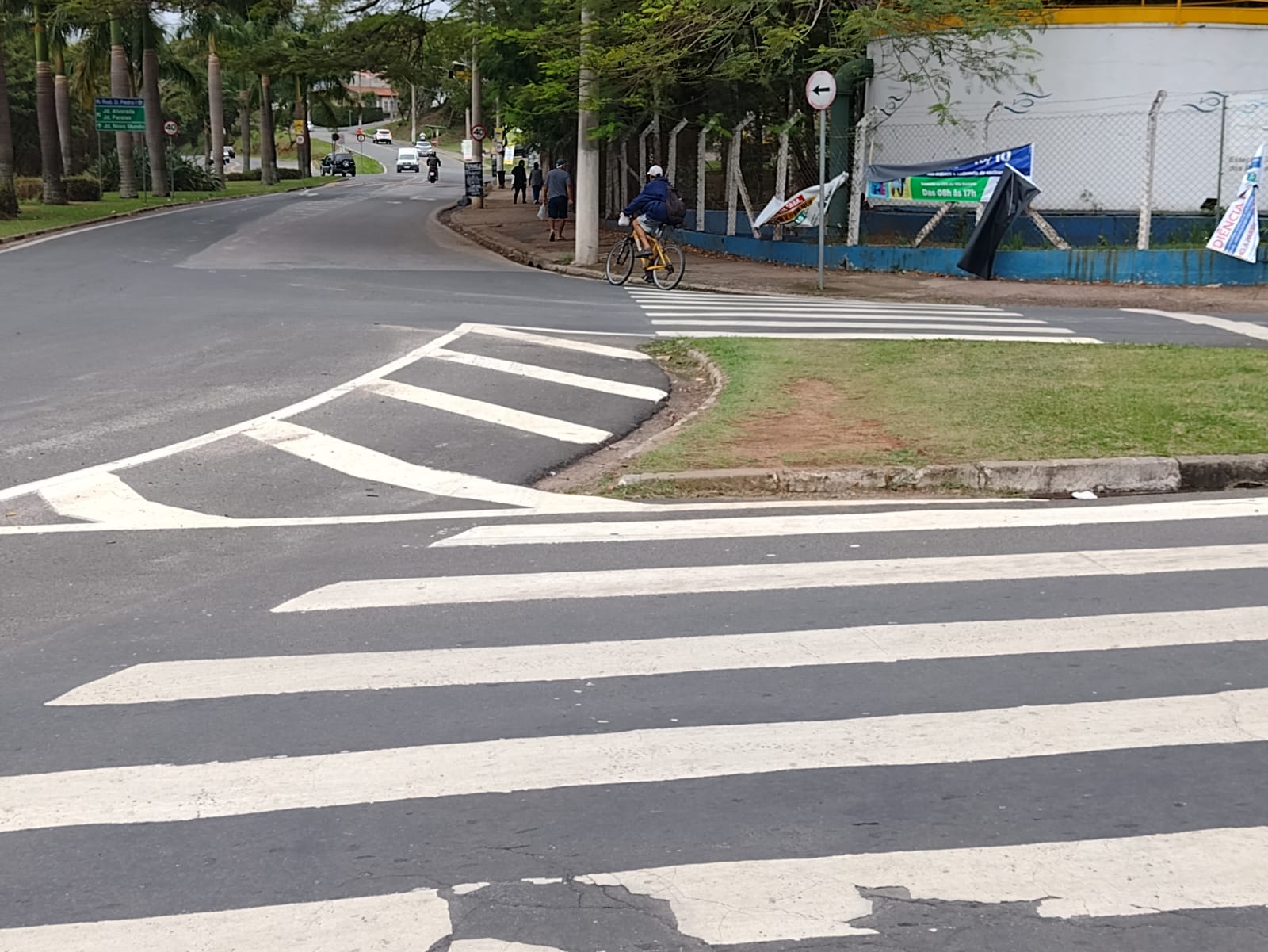 